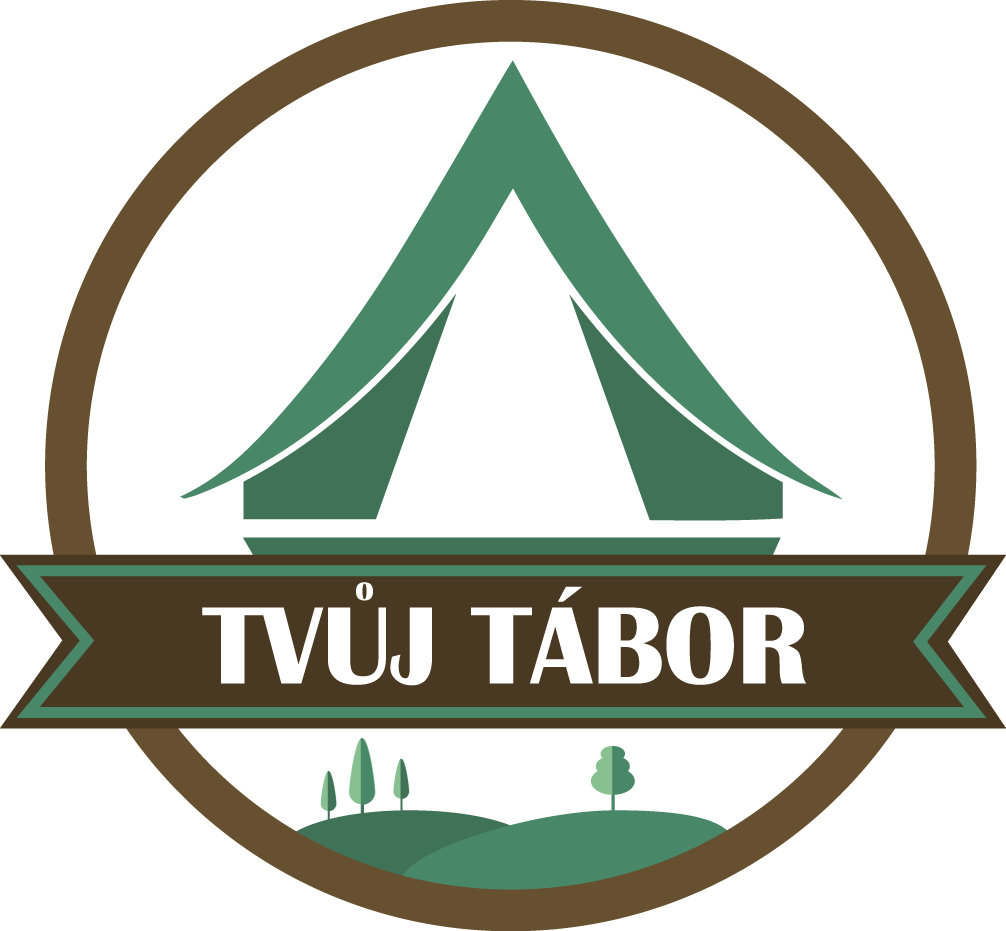 SOUHLASNÉ PROHLÁŠENÍSouhlasím tímto, aby v případě potřeby byly mému dítěti podány potřebné léčivé prostředky či poskytnuta jiná lékařská pomoc.Souhlasím také s tím, aby fotografie pořízené v průběhu tábora, na kterých bude mé dítě, byly publikovány na oficiálních stránkách tábora (www.tvujtabor.cz), případně na facebookovém profilu tábora.V……………………dne……………… 						….........................................................                                                       Podpis zákonného zástupceJménoPříjmení